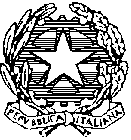 PRESIDENZA DEL CONSIGLIO DEI MINISTRIDIPARTIMENTO DELLA PROTEZIONE CIVILEDA: DIPARTIMENTO PROTEZIONE CIVILE – VIA ULPIANO, 11, 00193 ROMAAI RESPONSABILI PROTEZIONE CIVILE CENTRI FUNZIONALI E SERV. METEO REGIONI:VALLE D’AOSTA, PIEMONTE, LOMBARDIA, VENETO, PROVINCIA AUTONOMA DI TRENTO, FRIULI VENEZIA GIULIA, LIGURIA, EMILIA-ROMAGNA, TOSCANA, MARCHE, UMBRIA, LAZIO, ABRUZZO, MOLISE, CAMPANIA, PUGLIA, BASILICATA, CALABRIA, SICILIA E SARDEGNA.    ALLE PREFETTURE – UFFICI TERRITORIALI DI GOVERNO DI:UMBRIA, LAZIO, ABRUZZO, MOLISE, PUGLIA, BASILICATA, CALABRIA E SICILIA.    PER CONOSCENZA ALLE PREFETTURE – UFFICI TERRITORIALI DI GOVERNO DI:VALLE D’AOSTA, PIEMONTE, LOMBARDIA, VENETO, PROVINCIA AUTONOMA DI TRENTO, FRIULI VENEZIA GIULIA, LIGURIA, EMILIA-ROMAGNA, TOSCANA, MARCHE, CAMPANIA E SARDEGNA.    VARIOGGETTO: AVVISO DI CONDIZIONI METEOROLOGICHE AVVERSESTNSIONE E SEGUITO: AVVISO N.20102 PROT. PRE/63155 DEL 01.12.2020RIFE/:/DIRETTIVA PRESIDENTE DEL CONSIGLIO DEI MINISTRI 27-2-2004. “INDIRIZZI OPERATIVI PER LA GESTIONE ORGANIZZATIVA E FUNZIONALE DEL SISTEMA DI ALLERTAMENTO NAZIONALE E REGIONALE PER IL RISCHIO IDROGEOLOGICO E IDRAULICO AI FINI DI PROTEZIONE CIVILE”.unA PERTURBAZIONE DI ORIGINE NORD-ATLANTICA AVANZA PROGRESSIVAMENTE VERSO IL NOSTRO PAESE E, NEL CORSO DELLA PROSSIMA NOTTE, PORTERà UN GRADUALE PEGGIORAMENTO SULLE REGIONI CENTRO-SETTENTRIONALI IN ESTENSIONE POI, NELLA MATTINATA DI DOMANI, ANCHE AL SUD. I FENOMENI PIù SIGNIFICATIVI DI QUESTA FASE DI MALTEMPO SARANNO LE NEVICATE FINO A QUOTE DI PIANURA SULLE REGIONI DEL NORD E UN DECISO RINFORZO DELLA VENTILAZIONE MERIDIONALE SU GRAN PARTE DEL PAESE.PER QUANTO ESPOSTO NEL BOLLETTINO DI VIGILANZA METEOROLOGICA NAZIONALE DI OGGI, domenica 27 DICEMBRE 2020; SULLA BASE DELLA CONCERTAZIONE SINOTTICA ODIERNA NELL’AMBITO DEL GRUPPO TECNICO CON IL SERVIZIO METEOROLOGICO DELL’AERONAUTICA MILITARE ED I SETTORI METEO DEI CENTRI FUNZIONALI DELLE REGIONI EMILIA-ROMAGNA E PIEMONTE; PRESO ATTO Degli AVVISi E DEI BOLLETTINI METEO EMESSi DALLe REGIONi  VALLE D’AOSTA, PIEMONTE, LOMBARDIA, VENETO, FRIULI VENEZIA GIULIA, LIGURIA, EMILIA-ROMAGNA, TOSCANA, MARCHE, CAMPANIA, sardegna e dalla PROVINCIA AUTONOMA DI TRENTO; TENUTO CONTO DELL’AVVISO METEO EMESSO DAL CNMCA; SULLA BASE DEI MODELLI E DELLE INFORMAZIONI DISPONIBILI, ALLE ORE 15.00 DI OGGI, domenica 27 DICEMBRE 2020, SI EMETTE IL SEGUENTE: AVVISO DI CONDIZIONI METEOROLOGICHE AVVERSE       “- dalla serata di oggi, domenica 27 dicembre 2020, E PER LE SUCCESSIVE 18-24 ORE, SI PREVEDONO VENTI di BURRASCA o burrasca forte, dai quadranti OCCIDENTALI, SULLA SARDEGNA, con MAREGGIATE LUNGO LE COSTE ESPOSTE;DALLE PRIME ORE DI DOMANI, lunedì 28 dicembre 2020, E PER LE SUCCESSIVE 24-30 ORE, SI PREVEDONO VENTI di BURRASCA o burrasca forte dai quadranti MERIDIONALI SU LIGURIA, EMILIA-ROMAGNA, VENETO, FRIULI VENEZIA GIULIA, TOSCANA, MARCHE, UMBRIA, LAZIO, ABRUZZO, IN ESTENSIONE in mattinata A CAMPANIA, MOLISE, PUGLIA, BASILICATA, CALABRIA E SICILIA. MAREGGIATE LUNGO LE COSTE ESPOSTE;DALLE PRIME ORE DI DOMANI, lunedì 28 DICEMBRE 2020, E PER LE SUCCESSIVE 12-18 ORE, SI PREVEDONO nevicate FINO A QUOTE DI PIANURA, SU VALLE D’AOSTA, PIEMONTE, LOMBARDIA, VENETO, PROVINCIA AUTONOMA DI TRENTO, FRIULI VENEZIA GIULIA, entroterra ligure ED EMILIA-ROMAGNA, CON APPORTI AL SUOLO IN GENERE moderati.”PER LE REGIONI INTERESSATE SI CONFERMANO LE RACCOMANDAZIONI CONTENUTE NELLA DIRETTIVA A RIFERIMENTO.LA SITUAZIONE METEOROLOGICA È CONSULTABILE NEI QUOTIDIANI BOLLETTINI DI VIGILANZA PUBBLICATI SUL SITO INTERNET http://www.protezionecivile.gov.it/, AI QUALI SI PREGA DI PORRE ATTENZIONE.AI DIRETTI DESTINATARI DEL PRESENTE MESSAGGIO SI COMUNICA CHE IN CASO DI INVIO A MEZZO FAX/FAX SERVER, LA RICEVUTA DI TRASMISSIONE RAPPRESENTERÀ, PER QUESTO DIPARTIMENTO, LA CERTIFICAZIONE DELL’AVVENUTA NOTIFICA.ROMA, 27 dicembre 2020	                                                 		AMMINISTRAZIONI STATALICOMANDO GENERALE DELL’ARMA DEI CARABINIERI – II REPARTO SM UFFICIO OPERAZIONIAMMINISTRAZIONI STATALICOMANDO TRUPPE ALPINE METEOMONTAMMINISTRAZIONI STATALIMINISTERO DELL’INTERNO – DIPARTIMENTO DEI VIGILI DEL FUOCO SOCCORSO PUBBLICO E DIFESA CIVILE – DIREZIONE CENTRALE PER LA DIFESA CIVILE E LE POLITICHE DI PROTEZIONE CIVILE – CENTRO OPERATIVO NAZIONALEAMMINISTRAZIONI STATALIMINISTERO DELL’INTERNO – DIPARTIMENTO DELLA PUBBLICA SICUREZZA – DIREZIONE CENTRALE POLIZIA STRADALE E FERROVIARIA – SERVIZIO POLIZIA STRADALE AMMINISTRAZIONI STATALIMINISTERO DELLA DIFESA – AERONAUTICA MILITARE – STATO MAGGIORE DELL’AERONAUTICA – REMETAMMINISTRAZIONI STATALIMINISTERO DELLA DIFESA – AERONAUTICA MILITARE – CNMCA  - SALA OPERATIVAAMMINISTRAZIONI STATALIMINISTERO DELLA DIFESA – COMANDO FORZE DI DIFESA INTERREGIONALE NORDAMMINISTRAZIONI STATALIMINISTERO DELLA DIFESA – COMANDO FORZE DI DIFESA INTERREGIONALE SUD   AMMINISTRAZIONI STATALIMINISTERO DELLA DIFESA – STATO MAGGIORE – COI  AMMINISTRAZIONI STATALIMINISTERO DELLA DIFESA – STATO MAGGIORE DIFESA – COMANDO C4  AMMINISTRAZIONI STATALIMINISTERO DELLA GIUSTIZIA- DIPARTIMENTO DELL’AMMINISTRAZIONE PENITENZIARIA CORPO DELLA POLIZIA PENITENZIARIA– SALA OPERATIVA  AMMINISTRAZIONI STATALIMINISTERO DELLE INFRASTRUTTURE E TRASPORTI - COMANDO GENERALE CAPITANERIE DI PORTO – SALA OPERATIVA  AMMINISTRAZIONI STATALIMINISTERO DELLE INFRASTRUTTURE E TRASPORTI – DIPARTIMENTO PER LE INFRASTRUTTURE GLI AFFARI GENERALI ED IL PERSONALE – DIREZIONE GENERALE DEL PERSONALE E DEGLI AFFARI GENERALI – DIVISIONE 5 – UFFICIO TECNICO E LOGISTICAAMMINISTRAZIONI STATALIMINISTERO DELLE INFRASTRUTTURE E TRASPORTI – DIREZIONE GENERALE DIGHE INFRASTRUTTURE IDRICHE ED ELETTRICHE  AMMINISTRAZIONI STATALIMINISTERO DELLE POLITICHE AGRICOLE E FORESTALI – CENTRALE OPERATIVA NAZIONALE CARABINIERIAMMINISTRAZIONI STATALIISPRA  SERVIZI PUBBLICI2Iretegas S.p.A.SERVIZI PUBBLICICIMA Research Foundation International Centre On Environmental MonitoringSERVIZI PUBBLICIENELSERVIZI PUBBLICITERNA S.p.A. -  RETE ELETTRICA NAZIONALESERVIZI PUBBLICIENAV S.p.A. SERVIZI PUBBLICIENAV S.p.A. - Direzione Servizi Navigazione – Funzione MeteorologicaSERVIZI PUBBLICIENAV S.p.A. - Settore Gestione OperativaSERVIZI PUBBLICIENAV OPR SERVICES/MFU Roma SERVIZI PUBBLICIENAV OPR SERVICES/MFU MilanoSERVIZI PUBBLICIENAC – UFFICIO SALA CRISI E GESTIONE EVENTISERVIZI PUBBLICIAISCAT – ASSOCIAZIONE ITALIANA CONCESSIONARIE AUTOSTRADE E TRAFORISERVIZI PUBBLICIAUTOSTRADE PER L’ITALIASERVIZI PUBBLICIANASSERVIZI PUBBLICITELECOM – SECURITY CRISIS MANAGEMENT – PROTEZIONE CIVILESERVIZI PUBBLICIVODAFONE OMNITEL B.V. – SECURITY  SERVIZI PUBBLICIWINDSERVIZI PUBBLICIRFI – GRUPPO FERROVIE DELLO STATOSERVIZI PUBBLICIPOSTE ITALIANE – PRESIDIO PROTEZIONE E DIFESA CIVILESERVIZI PUBBLICIENI SPA- DIVISIONE GAS & POWERXSTRADA DEI PARCHI S.p.A. Autostrade A/24 e A/25XAIPO - AGENZIA INTERREGIONALE PER IL POXCENTRO GEOFISICO PREALPINO